Адаптированная рабочая программа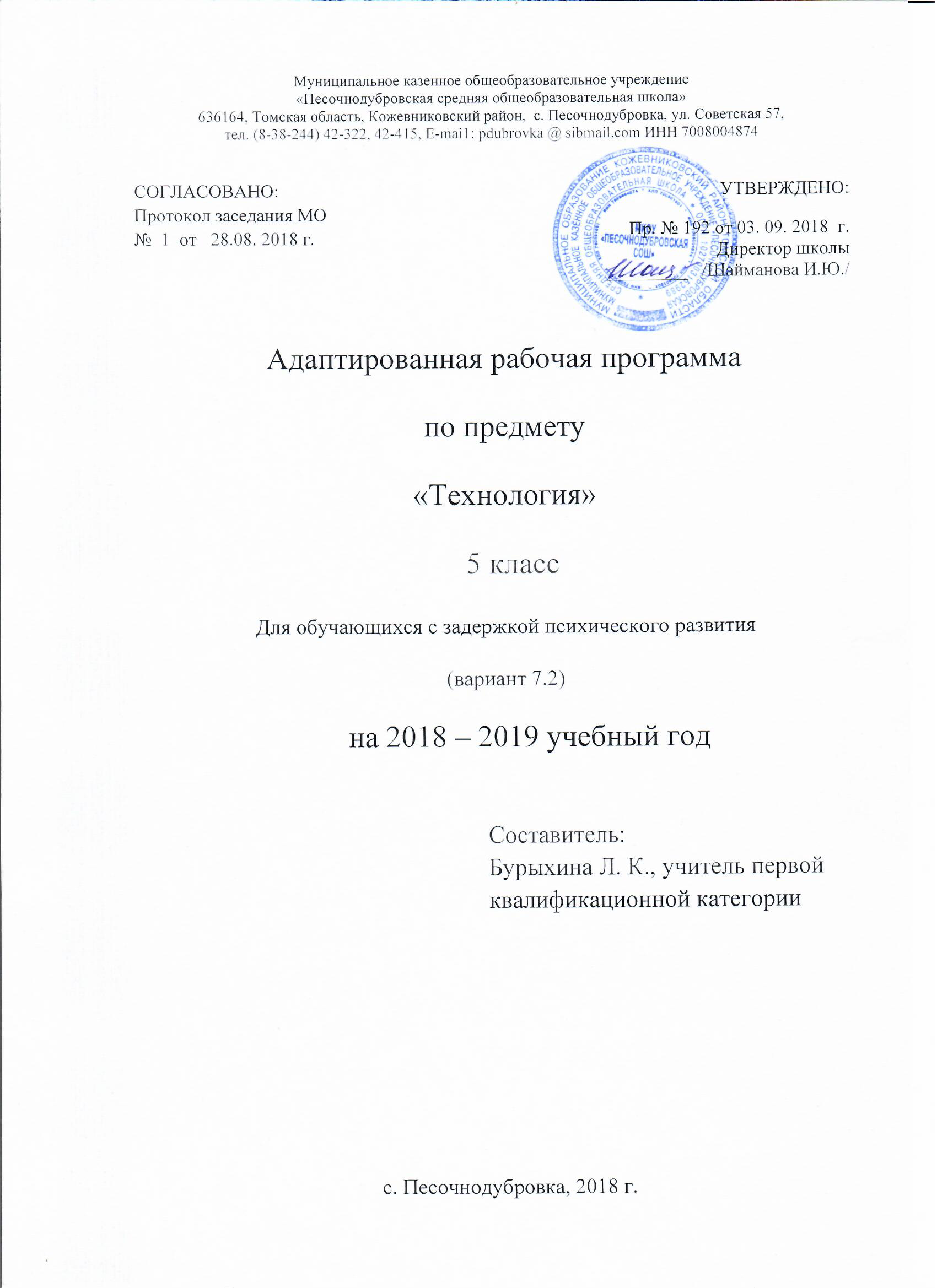 по предмету«Информатика»Для обучающихся с задержкой психического развития(вариант 7.1)  7 класс      на 2018 – 2019 учебный годс. Песочнодубровка, 2018 г.ПОЯСНИТЕЛЬНАЯ ЗАПИСКААдаптированная образовательная программа составлена для организации  обучения обучающихся 7 класса  с ограниченными возможностями здоровья вариант 7.1.В результате изучения курса информатики у учащихся с задержкой психического развития  будут сформированы представления, знания и умения, необходимые для жизни и работы в современном высокотехнологичном обществе. Обучающиеся познакомятся с приёмами работы с компьютером и другими средствами икт, необходимыми для решения учебно-познавательных, учебно-практических, житейских и профессиональных задач. Кроме того, изучение информатики будет способствовать коррекции и развитию познавательной деятельности и личностных качеств обучающихся с умственной отсталостью (интеллектуальными нарушениями) с учетом их индивидуальных возможностей. Адаптированная рабочая программа для обучающихся с ограниченными возможностями здоровья 7.1  разработана на основе следующих нормативных документов:Федеральный закон от 29 декабря 2012 года №273-ФЗ «Об образовании в Российской Федерации»;Санитарно - эпидемиологические правила и нормативы СанПиН 2.4.2.3286 - 15 «Санитарно - эпидемиологические требования к условиям и организации обучения и воспитания в организациях, осуществляющих образовательную деятельность по  адаптированным основным общеобразовательным программам для обучающихся с ограниченными возможностями здоровья», утверждённые Постановлением Главного государственного санитарного врача РФ от 10 июля 2015 года № 26;Адаптированной образовательной программы основного общего образования МКОУ «Песочнодубровская  СОШ»; (Приказ № 102 от 31.08.2015г.)Устав МКОУ «Песочнодубровская СОШ»;Локальные акты школы.Адаптированная рабочая программа учебного предмета «Информатика» разработана на основе авторской программы«Информатика» Л.Л. Босова, А.Ю. Босова.Освоение учебного предмета «Информатика» на этапе получения основного общегообразования направлено на достижение следующей цели:- формирование общеучебных умений и навыков на основе средств и методов информатики и ИКТ, в том числе овладение умениями работать с различными видами информации;-выполнение элементарных действий с компьютером и другими средствами ИКТ, используя безопасные для органов зрения, нервной системы, опорно-двигательного аппарата эргономичные приёмы работы.Задачи:- создать условия для осознанного использования учащимися при изучении школьных дисциплин таких общепредметных понятий как «объект», «система», «модель», «алгоритм», «исполнитель» и др.;- сформировать у учащихся умения и навыки продуктивного взаимодействия и сотрудничества со сверстниками и взрослыми: умения правильно, четко и однозначно формулировать мысль в понятной собеседнику форме.Место учебного предмета в учебном планеВ авторской программе Босовой Л.Л. « Информатика» на изучение курса в 7 классе отводится 34 часа. Рабочая программа составлена на 34 учебных часа - по 1 часу в неделю.Практика работы на компьютере: назначение основных устройств компьютера для ввода, вывода, обработки информации; включение и выключение компьютера и подключаемых к нему устройств; клавиатура,элементарное представление о правилах клавиатурного письма, пользование мышью, использование простейших средств текстового редактора. Соблюдение безопасных приёмов труда при работе на компьютере; бережное отношение к техническим устройствам.Работа с простыми информационными объектами (текст, таблица, схема, рисунок): преобразование, создание, сохранение, удаление. Ввод и редактирование небольших текстов. Вывод текста на принтер.Работа с рисунками в графическом редакторе, программах Word иPowerPoint.Организация системы файлов и папок для хранения собственной информации в компьютере, именование файлов и папок.Работа с цифровыми образовательными ресурсами, готовыми материалами на электронных носителях.ПЛАНИРУЕМЫЕ РЕЗУЛЬТАТЫ ОСВОЕНИЯ УЧЕБНОГО ПРЕДМЕТАЛичностные, метапредметные и предметные результаты освоения информатикиЛичностные результаты – это сформировавшаяся в образовательном процессе система ценностных отношений учащихся к себе, другим участникам образовательного процесса, самому образовательному процессу, объектам познания, результатам образовательной деятельности. Основными личностными результатами, формируемыми при изучении информатики в основной школе, являются:наличие представлений об информации как важнейшем стратегическом ресурсе развития личности, государства, общества;понимание роли информационных процессов в современном мире;владение первичными навыками анализа и критичной оценки получаемой информации;ответственное отношение к информации с учетом правовых и этических аспектов ее распространения;развитие чувства личной ответственности за качество окружающей информационной среды;способность увязать учебное содержание с собственным жизненным опытом, понять значимость подготовки в области информатики и ИКТ в условиях развития информационного общества;готовность к повышению своего образовательного уровня и продолжению обучения с использованием средств и методов информатики и ИКТ;способность и готовность к общению и сотрудничеству со сверстниками и взрослыми в процессе образовательной, общественно-полезной, учебно-исследовательской, творческой деятельности;способность и готовность к принятию ценностей здорового образа жизни за счет знания основных гигиенических, эргономических и технических условий безопасной эксплуатации средств ИКТ.Метапредметные результаты – освоенные обучающимися на базе одного, нескольких или всех учебных предметов способы деятельности, применимые как в рамках образовательного процесса, так и в других жизненных ситуациях. Основными метапредметными результатами, формируемыми при изучении информатики в основной школе, являются:владение общепредметными понятиями «объект», «система», «модель», «алгоритм», «исполнитель» и др.;владение информационно-логическими умениями: определять понятия, создавать обобщения, устанавливать аналогии, классифицировать, самостоятельно выбирать основания и критерии для классификации, устанавливать причинно-следственные связи, строить логическое рассуждение, умозаключение (индуктивное, дедуктивное и по аналогии) и делать выводы;владение умениями самостоятельно планировать пути достижения целей; соотносить свои действия с планируемыми результатами, осуществлять контроль своей деятельности, определять способы действий в рамках предложенных условий, корректировать свои действия в соответствии с изменяющейся ситуацией; оценивать правильность выполнения учебной задачи;владение основами самоконтроля, самооценки, принятия решений и осуществления осознанного выбора в учебной и познавательной деятельности;владение основными универсальными умениями информационного характера: постановка и формулирование проблемы; поиск и выделение необходимой информации, применение методов информационного поиска; структурирование и визуализация информации; выбор наиболее эффективных способов решения задач в зависимости от конкретных условий; самостоятельное создание алгоритмов деятельности при решении проблем творческого и поискового характера;владение информационным моделированием как основным методом приобретения знаний: умение преобразовывать объект из чувственной формы в пространственно-графическую или знаково-символическую модель; умение строить разнообразные информационные структуры для описания объектов; умение «читать» таблицы, графики, диаграммы, схемы и т.д., самостоятельно перекодировать информацию из одной знаковой системы в другую; умение выбирать форму представления информации в зависимости от стоящей задачи, проверять адекватность модели объекту и цели моделирования;ИКТ-компетентность – широкий спектр умений и навыков использования средств информационных и коммуникационных технологий для сбора, хранения, преобразования и передачи различных видов информации, навыки создания личного информационного пространства (обращение с устройствами ИКТ; фиксация изображений и звуков; создание письменных сообщений; создание графических объектов; создание музыкальных и звуковых сообщений; создание, восприятие и использование гипермедиасообщений; коммуникация и социальное взаимодействие; поиск и организация хранения информации; анализ информации).Предметные результаты включают в себя: освоенные обучающимися в ходе изучения учебного предмета умения специфические для данной предметной области, виды деятельности по получению нового знания в рамках учебного предмета, его преобразованию и применению в учебных, учебно-проектных и социально-проектных ситуациях, формирование научного типа мышления, научных представлений о ключевых теориях, типах и видах отношений, владение научной терминологией, ключевыми понятиями, методами и приемами. В соответствии с федеральным государственным образовательным стандартом общего образования основные предметные результаты изучения информатики в основной школе отражают:формирование информационной и алгоритмической культуры; формирование представления о компьютере как универсальном устройстве обработки информации; развитие основных навыков и умений использования компьютерных устройств;формирование представления об основных изучаемых понятиях: информация, алгоритм, модель – и их свойствах;развитие алгоритмического мышления, необходимого для профессиональной деятельности в современном обществе; развитие умений составить и записать алгоритм для конкретного исполнителя; формирование знаний об алгоритмических конструкциях, логических значениях и операциях; знакомство с одним из языков программирования и основными алгоритмическими структурами — линейной, условной и циклической;формирование умений формализации и структурирования информации, умения выбирать способ представления данных в соответствии с поставленной задачей — таблицы, схемы, графики, диаграммы, с использованием соответствующих программных средств обработки данных;формирование навыков и умений безопасного и целесообразного поведения при работе с компьютерными программами и в Интернете, умения соблюдать нормы информационной этики и права.СОДЕРЖАНИЕ УЧЕБНОГО ПРЕДМЕТА1. Информация и информационные процессы (9 часов)Информация. Информационный процесс. Субъективные характеристики информации, зависящие от личности получателя информации и обстоятельств получения информации: важность, своевременность, достоверность, актуальность и т. п.Представление информации. Формы представления информации. Язык как способ представления информации: естественные и формальные языки. Алфавит, мощность алфавита. Кодирование информации. Универсальность дискретного (цифрового, в том числе двоичного) кодирования. Двоичный алфавит. Двоичный код. Разрядность двоичного кода. Связь длины (разрядности) двоичного кода и количества кодовых комбинаций.Размер (длина) сообщения как мера количества содержащейся в нем информации. Достоинства и недостатки такого подхода. Другие подходы к измерению количества информации. Единицы измерения количества информации.Основные виды информационных процессов: хранение, передача и обработка информаций. Примеры информационных процессов в системах различной природы; их роль в современном мире.Хранение информации. Носители информации (бумажные, магнитные, оптические, флэш-память). Передача информации. Источник, информационный канал, приемник информации. Обработка информации. Обработка, связанная с получением новой информации. Обработка, связанная с изменением формы, но не изменяющая содержание информации. Поиск информации.2. Компьютер как универсальное устройство обработки информации (7 часов)Общее описание компьютера. Программный принцип работы компьютера.Основные компоненты персонального компьютера (процессор, оперативная и долговременная память, устройства ввода и вывода информации), их функции и основные характеристики (по состоянию на текущий период времени). Состав и функции программного обеспечения: системное программное обеспечение, прикладное программное обеспечение, системы программирования. Компьютерные вирусы. Антивирусная профилактика.Правовые нормы использования программного обеспечения.Файл. Типы файлов. Каталог (директория). Файловая система.Графический пользовательский интерфейс (рабочий стол, окна, диалоговые окна, меню). Оперирование компьютерными информационными объектами в наглядно-графической форме: создание, именование, сохранение, удаление объектов, организация их семейств. Архивирование и разархивирование. Гигиенические, эргономические и технические условия безопасной эксплуатации компьютера3. Обработка графической информации (4 часа)Формирование изображения на экране монитора. Компьютерное представление цвета. Компьютерная графика (растровая, векторная). Интерфейс графических редакторов. Форматы графических файлов4. Обработка текстовой информации (9 часов)Текстовые документы и их структурные единицы (раздел, абзац, строка, слово, символ). Технологии создания текстовых документов. Создание, редактирование и форматирование текстовых документов на компьютере. Стилевое форматирование. Включение в текстовый документ списков, таблиц, диаграмм, формул и графических объектов. Гипертекст. Создание ссылок: сноски, оглавления, предметные указатели. Коллективная работа над документом. Примечания. Запись и выделение изменений. Форматирование страниц документа. Ориентация, размеры страницы, величина полей. Нумерация страниц. Колонтитулы. Сохранение документа в различных текстовых форматах.Инструменты распознавания текстов и компьютерного перевода.Компьютерное представление текстовой информации. Кодовые таблицы. Американский стандартный код для обмена информацией, примеры кодирования букв национальных алфавитов.Представление о стандарте Юникод5. Мультимедиа (4 часа)Понятие технологии мультимедиа и области ее применения. Звук и видео как составляющие мультимедиа. Компьютерные презентации. Дизайн презентации и макеты слайдов.Звуки и видеоизображения. Композиция и монтаж.Возможность дискретного представления мультимедийных данных6. Итоговое повторение (2 часа)Планируемые результаты изучения информатики в 7 классеТема 1. Информация и информационные процессыОбучающийся научится:декодировать и кодировать информацию при заданных правилах кодирования;оперировать единицами измерения количества информации;оценивать количественные параметры информационных объектов и процессов (объём памяти, необходимый для хранения информации; время передачи информации и др.);записывать в двоичной системе целые числа от 0 до 256.Обучающийся получит возможность:углубить и развить представления о современной научной картине мира, об информации как одном из основных понятий современной науки, об информационных процессах и их роли в современном мире;научиться определять мощность алфавита, используемого для записи сообщения;научиться оценивать информационный объём сообщения, записанного символами произвольного алфавитаТема 2. Компьютер как универсальное устройство обработки информации.Обучающийся научится:называть функции и характеристики основных устройств компьютера;описывать виды и состав программного обеспечения современных компьютеров;научиться систематизировать знания о принципах организации файловой системы, основных возможностях графического интерфейса и правилах организации индивидуального информационного пространства;научиться систематизировать знания о назначении и функциях программного обеспечения компьютера; приобрести опыт решения задач из разных сфер человеческой деятельности с применение средств информационных технологий;Тема 3. Обработка графической информацииОбучающийся научится:применять простейший графический редактор для создания и редактирования простых рисунков.Обучающийся получит возможность:видоизменять готовые графические изображения с помощью средств графического редактора;Тема 4. Обработка текстовой информацииОбучающийся научится:применять основные правила создания текстовых документов;использовать средства автоматизации информационной деятельности при создании текстовых документов;применять текстовый редактор для набора, редактирования и форматирования простейших текстов на русском языке;Обучающийся получит возможность:создавать объемные текстовые документы, включающие списки, таблицы, формулы, рисунки;осуществлять орфографический контроль в текстовом документе с помощью средств текстового процессора;Тема 5. МультимедиаОбучающийся научится:использовать основные приѐмы создания презентаций в редакторах презентаций;создавать презентации с графическими и звуковыми объектами;создавать интерактивные презентации с управляющими кнопками, гиперссылками;Обучающийся получит возможность:научиться создавать на заданную тему мультимедийную презентацию с гиперссылками, слайды которой содержат тексты, звуки, графические изображения;демонстрировать презентацию на экране компьютера или с помощью проектора. Описание учебно-методического и материально-технического обеспечения образовательного процессаУчебно-методическое обеспечениеБосова Л.Л. Информатика: Учебник для 7 класса. – М.: БИНОМ. Лаборатория знаний, 2013.Босова Л.Л. Информатика: Рабочая тетрадь для 7 класса. – М.: БИНОМ. Лаборатория знаний, 2013.Босова Л.Л., Босова А.Ю. Уроки информатики в 5–7 классах: методическое пособие. – М.: БИНОМ. Лаборатория знаний, 2013.Материально-технического обеспечениеТематическое планированиеСоставитель:   Бурыхина Л. К., учитель первой квалификационной категории№Наименование имуществаКоличествоИнтерактивная доска Smart мобильная1Модем1Мультимедиа проектор1Принтер Samsung1Компьютеры 10№п/пТема урокаВиды деятельностиКол-во часовВид контроля, измерители датаВведение. Цели изучения курса информатики. Техника безопасности в кабинете информатики и правила поведения для учащихсяпознакомиться с техникой безопасности и правильной организации рабочего места; получить представление о предмете изучения.1текущийИнформация и её свойстваправильно определять виды и свойства информации.1текущийИнформационные процессы. Обработка информацииприводить примеры сбора и обработки информации в деятельности человека, в живой природе, обществе, технике.1текущийИнформационные процессы. Хранение и передача информацииприводить примеры хранения и передачи информации в деятельности человека, в живой природе, обществе, технике.1текущийВсемирная паутина как информационное хранилищеразвить навыки и умения безопасного и целесообразного поведения при работе с компьютерными программами и в Интернете, умения соблюдать нормы информационной этики и права.1текущийПредставление информациипредставлять информацию различными способами.1текущийДискретная форма представления информациикодировать и декодировать сообщения по известным правилам кодирования.1текущийИзмерение информации (алфавитный подход к измерению информации)определять информационный вес символа произвольного алфавита.1текущийЕдиницы измерения информацииоперировать между различными единицами измерения.1текущийОбобщение и систематизация основных понятий темы «Информация и информационные процессы». Контрольная работа №1проверить свои знания по данной теме1 тестОсновные компоненты компьютера и их функцииназывать функции и характеристики основных устройств компьютера.1текущийПерсональный компьютер. рассчитывать скорость передачи данных.1текущийПрограммное обеспечение компьютера. Системное программное обеспечение описывать виды и состав программного обеспечения современных компьютеров.1текущийСистемы программирования и прикладное программное обеспечениеподбирать программное обеспечение, соответствующее решаемой задаче.1текущийФайлы и файловые структурыоперировать объектами файловой системы.1текущийПользовательский интерфейсоперировать понятиями «пользовательский интерфейс», создавать личное индивидуальное пространство.1текущийОбобщение и систематизация основных понятий темы «Компьютер как универсальное устройство для работы с информацией». Контрольная работа №2проверить свои знания по данной теме.1 тестФормирование изображения на экране компьютераоценивать количественные параметры графических объектов и процессов.1текущийКомпьютерная графикапользоваться инструментами графического редактора; редактировать графические фрагменты.1текущийСоздание графических изображенийсоздавать сложные графические объекты с повторяющимися и/или преобразованными фрагментами.1текущийОбобщение и систематизация основных понятий темы «Обработка графической информации». Контрольная работа №3проверить свои знания по данной теме.1 тестТекстовые документы и технологии их созданиясоздавать несложные тексты.1текущийСоздание текстовых документов на компьютереприменять текстовый редактор для редактирования простейших текстов.1текущийПрямое форматированиеиспользовать простые способы форматирования текстов (выделение жирным шрифтом, курсивом, изменение величины шрифта, выравнивание, отступы и интервалы).1текущийСтилевое форматированиеиспользовать простые способы форматирования текстов.1текущийВизуализация информации в текстовых документах.создавать многоуровневые списки, таблицы, схемы, графические изображения.1текущийРаспознавание текста и системы компьютерного переводаиспользовать широкий спектр умений и навыков использования средств информационных и коммуникационных технологий.1текущийОценка количественных параметров текстовых документовоценивать количественные параметры текстовых документов.1текущийПроектная работа.работать с несколькими документами.1текущийОбобщение и систематизация основных понятий темы «Обработка текстовой информации». Контрольная работа №4.проверить свои знания по данной теме1тестТехнология мультимедиа.оценивать количественные параметры мультимедийных объектов и процессов.1текущийКомпьютерные презентациисвободно оперировать основными понятиями, связанными с компьютерными презентациями.1текущийСоздание мультимедийной презентацииСоздавать мультимедийные презентаций для решения практических задач.1текущийОбобщение и систематизация основных понятий главы «Мульти-медиа».Защита проекта.Защищать проект1текущий